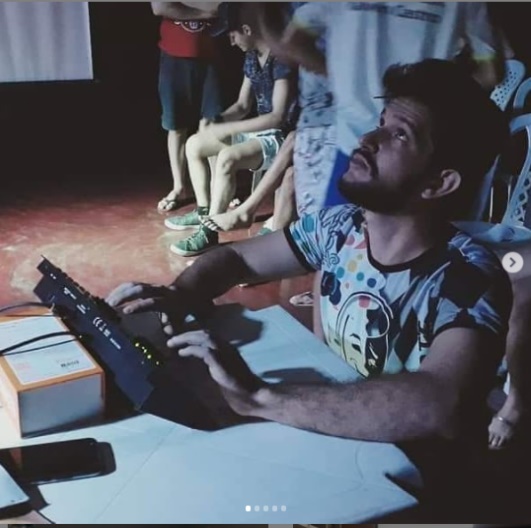 Jorge Antonio Alves de MeloAtor, dançarino, designer, diretor artístico, produtor cultural, produtor de eventos, professor e facilitador.jorgeantonio.kg@gmail.com(88) 992 203 793 ProfissionalCasa de Arte CriAr__________________________________________________________Vínculo institucional2015 - Atual 	Vínculo: Secretário, Enquadramento funcional: Artista, Carga horária: 12, Regime: Parcial 	Outras informações: Iluminador cênico, produtor cultural e facilitador. Associação Teatral Criando Arte __________________________________________________________Vínculo institucional2012 - Atual 	Vínculo: Secretário, Enquadramento funcional: Artista, Carga horária: 12, Regime: Parcial 	Outras informações:                  Ator, iluminador cênico e facilitador. Secretaria de cultura / Prefeitura Municipal de Varjota__________________________________________________________Vínculo institucional2021 -	Vínculo: Secretário, Enquadramento funcional: Coordenador de cultura popular, Carga horária: 40, Regime: Parcial Escola Lar da Providência - ELP__________________________________________________________Vínculo institucional2015 - 2020	Vínculo: Celetista, Enquadramento funcional: Designer, Carga horária: 20, Regime: Parcial 	Outras informações: Responsável pela criação de material gráfico, digital e impresso 2015 - 2020   	Vínculo: Celetista, Enquadramento funcional: Professor, Carga horária: 20, Regime: Parcial 	Outras informações: Professor de dança, promotor de eventos.Escola João Furtado Filho - JFF__________________________________________________________Vínculo institucional2019 - 2019   	Vínculo: Professor Visitante, Enquadramento funcional: Professor, Carga horária: 2 semanais, Regime: Parcial 	Outras informações: Professor de Baby Class.4 Portas na Mesa __________________________________________________________Vínculo institucional2015 - 2016 	Vínculo: Professor Visitante, Enquadramento funcional: Facilitador, Carga horária: 3 semanais, Regime: Parcial CIA Dançart__________________________________________________________Vínculo institucional2012 - 2015	Vínculo: Secretário, Enquadramento funcional: Artista, Carga horária: 12, Regime: Parcial 	Outras informações: Dançarino, diretor e facilitador. Start Arte&Design __________________________________________________________Vínculo institucional2014 - 2016   	Vínculo: Celetista, Enquadramento funcional: CIO e Designer, Carga horária: 20, Regime: Parcial .ALLANNET__________________________________________________________Vínculo institucional	2014 - 2015   	Vínculo: Bolsista, Enquadramento funcional: Vendedor e Técnico, Carga horária: 20, Regime: Parcial R3 Distribuidora __________________________________________________________Vínculo institucional2013 - 2014   	Vínculo: Bolsista, Enquadramento funcional: Vendedor e Técnico, Carga horária: 20, Regime: Parcial 	Outras informações: Responsável pela criação de material gráfico, digital e impresso Play House __________________________________________________________Vínculo institucional2011 - 2013   	Vínculo: Bolsista, Enquadramento funcional: Vendedor e Técnico, Carga horária: 20, Regime: Parcial Play Park ___________________________________________________________Vínculo institucional2009 - 2011   	Vínculo: Bolsista, Enquadramento funcional: Animador e Técnico, Carga horária: 10, Regime: Parcial FormaçãoUniversidade Cruzeiro do Sul, UNICSUL, São Paulo, São PauloGraduação em Design Gráfico [2018|2020]Educação especial intermediário e avançado (LIBRAS), CEFAS, Sobral, CearáConversação – 120h/aula [2019- ]Educação especial Básico (LIBRAS), QUALIFICA, Sobral, CearáSinais básicos e introdução a LIBRAS– 120h/aula [2019-2020]Iluminação para teatro, Festival União de Ibiapaba (FUI), Guaraciaba, CearáIntrodução a iluminação cênica – 16h/aula [2017]Escola de Comunicação, Artes e Ofícios, Sobral, CearáVivência de criação teatral com Grupo Bagaceira – 120h/aula [2016]Encenação Teatral, ECOA, Sobral, CearáPrincípios de direção Teatral – 160h/aula [2015]Capacitação para professores de dança, ECOA, SobralIntrodução ao Ballet - 220h/aula [2015]Programa + Cultura | Ministério da Cultura & Prefeitura Municipal de Varjota, CearáCurso de princípios básicos em teatro - 80h/aula [2010]Informática, Lider, Varjota, CearáCurso básico - 100h/aula [2007]Produção artística(RE) EXISTO. CIA Dançart. Diretor e Iluminador [2019- ]Tantos Nós. CIA Criando Arte. Ator e diretor [2017 - ]Transitórios. CIA Criando Arte/Grupo Bagaceira de teatro. Ator e diretor corporal [2017 - ]Estripulia. CIA Criando Arte. Músico e animador [2016 - ]Cenas curtas, grandes memorias. ECOA. Ator [2015]Como um Palhaço. Escola de Paracuru. Bailarino [2015] Boi CriAr. CIA Criando Arte. Ator [2015 - ]Paixão de Cristo de Varjota. Ator [2014-2018]Fuxico em cordel. CIA Criando Arte. Ator e Diretor [2013 – 2018]A menina e o espantalho. CIA Criando Arte. Ator [2013 – 2015]Uma traição dos diachos. CIA Criando Arte. Ator [2012 – 2015]Musical no seu ritmo. CIA Dançart. Dançarino [2012 -2013]Minha filha. CIA Criando Arte. Ator [2012 - 2013]Produção culturalOcupação artística da Casa de Arte CriAr. CIA teatral Criando Arte [2017 - ]Festival (estudantil) de teatro de Varjota. CIA teatral Criando Arte e Secretaria de Cultura de Varjota [2012 – 2017]Festival de Teatro de rua de Varjota. CIA teatral Criando Arte [2016] Festival de dança de Varjota. CIA Dançart e Secretaria de Cultura de Varjota [2013 – 2015]Mostra de cultura diversão e arte. Movimento cultural de Varjota [2013]Premiações e comendasMelhor ator no X Festival de teatro de Sobral com o esquete Transitórios. Secretaria de Cultura de Sobral | CE [2017]Melhor espetáculo teatral no Festival Natal de Luz com a peça Boi CriAr. Liga ECOAR, Reriutaba | CE [2017]Comenda de mérito cultural varjotense. Prefeitura Municipal de Varjota | CE [2012]Facilitação em cursos e oficinas de dança e teatro Curso de informatica. 60h/aula. Fundação Francisco Paiva Monte, Varjota- CE [2018]Curso de informatica. 80h/aula. Primeiro Passo (Governo do Estado), Varjota- CE [2017]Curso de iluminação. Ponto de Cultura Recanto das Artes, Varjota – CE [2018]Curso de introdução ao Ballet. Casa de Arte CriAr, Varjota – CE [2016-2019]Curso de Princípios Básicos em Teatro. 80h/aula. Ponto de Cultura Estrela das Artes, Hidrolândia – CE [2014]Curso de Princípios Básicos em Teatro. 80h/aula. Ponto de Cultura Estrela das Artes, Hidrolândia – CE [2014]jorgeantonio.kg@gmail.com(88) 992 203 793 ProfissionalCasa de Arte CriAr__________________________________________________________Vínculo institucional2015 - Atual 	Vínculo: Secretário, Enquadramento funcional: Artista, Carga horária: 12, Regime: Parcial 	Outras informações: Iluminador cênico, produtor cultural e facilitador. Associação Teatral Criando Arte __________________________________________________________Vínculo institucional2012 - Atual 	Vínculo: Secretário, Enquadramento funcional: Artista, Carga horária: 12, Regime: Parcial 	Outras informações:                  Ator, iluminador cênico e facilitador. Secretaria de cultura / Prefeitura Municipal de Varjota__________________________________________________________Vínculo institucional2021 -	Vínculo: Secretário, Enquadramento funcional: Coordenador de cultura popular, Carga horária: 40, Regime: Parcial Escola Lar da Providência - ELP__________________________________________________________Vínculo institucional2015 - 2020	Vínculo: Celetista, Enquadramento funcional: Designer, Carga horária: 20, Regime: Parcial 	Outras informações: Responsável pela criação de material gráfico, digital e impresso 2015 - 2020   	Vínculo: Celetista, Enquadramento funcional: Professor, Carga horária: 20, Regime: Parcial 	Outras informações: Professor de dança, promotor de eventos.Escola João Furtado Filho - JFF__________________________________________________________Vínculo institucional2019 - 2019   	Vínculo: Professor Visitante, Enquadramento funcional: Professor, Carga horária: 2 semanais, Regime: Parcial 	Outras informações: Professor de Baby Class.4 Portas na Mesa __________________________________________________________Vínculo institucional2015 - 2016 	Vínculo: Professor Visitante, Enquadramento funcional: Facilitador, Carga horária: 3 semanais, Regime: Parcial CIA Dançart__________________________________________________________Vínculo institucional2012 - 2015	Vínculo: Secretário, Enquadramento funcional: Artista, Carga horária: 12, Regime: Parcial 	Outras informações: Dançarino, diretor e facilitador. Start Arte&Design __________________________________________________________Vínculo institucional2014 - 2016   	Vínculo: Celetista, Enquadramento funcional: CIO e Designer, Carga horária: 20, Regime: Parcial .ALLANNET__________________________________________________________Vínculo institucional	2014 - 2015   	Vínculo: Bolsista, Enquadramento funcional: Vendedor e Técnico, Carga horária: 20, Regime: Parcial R3 Distribuidora __________________________________________________________Vínculo institucional2013 - 2014   	Vínculo: Bolsista, Enquadramento funcional: Vendedor e Técnico, Carga horária: 20, Regime: Parcial 	Outras informações: Responsável pela criação de material gráfico, digital e impresso Play House __________________________________________________________Vínculo institucional2011 - 2013   	Vínculo: Bolsista, Enquadramento funcional: Vendedor e Técnico, Carga horária: 20, Regime: Parcial Play Park ___________________________________________________________Vínculo institucional2009 - 2011   	Vínculo: Bolsista, Enquadramento funcional: Animador e Técnico, Carga horária: 10, Regime: Parcial FormaçãoUniversidade Cruzeiro do Sul, UNICSUL, São Paulo, São PauloGraduação em Design Gráfico [2018|2020]Educação especial intermediário e avançado (LIBRAS), CEFAS, Sobral, CearáConversação – 120h/aula [2019- ]Educação especial Básico (LIBRAS), QUALIFICA, Sobral, CearáSinais básicos e introdução a LIBRAS– 120h/aula [2019-2020]Iluminação para teatro, Festival União de Ibiapaba (FUI), Guaraciaba, CearáIntrodução a iluminação cênica – 16h/aula [2017]Escola de Comunicação, Artes e Ofícios, Sobral, CearáVivência de criação teatral com Grupo Bagaceira – 120h/aula [2016]Encenação Teatral, ECOA, Sobral, CearáPrincípios de direção Teatral – 160h/aula [2015]Capacitação para professores de dança, ECOA, SobralIntrodução ao Ballet - 220h/aula [2015]Programa + Cultura | Ministério da Cultura & Prefeitura Municipal de Varjota, CearáCurso de princípios básicos em teatro - 80h/aula [2010]Informática, Lider, Varjota, CearáCurso básico - 100h/aula [2007]Produção artística(RE) EXISTO. CIA Dançart. Diretor e Iluminador [2019- ]Tantos Nós. CIA Criando Arte. Ator e diretor [2017 - ]Transitórios. CIA Criando Arte/Grupo Bagaceira de teatro. Ator e diretor corporal [2017 - ]Estripulia. CIA Criando Arte. Músico e animador [2016 - ]Cenas curtas, grandes memorias. ECOA. Ator [2015]Como um Palhaço. Escola de Paracuru. Bailarino [2015] Boi CriAr. CIA Criando Arte. Ator [2015 - ]Paixão de Cristo de Varjota. Ator [2014-2018]Fuxico em cordel. CIA Criando Arte. Ator e Diretor [2013 – 2018]A menina e o espantalho. CIA Criando Arte. Ator [2013 – 2015]Uma traição dos diachos. CIA Criando Arte. Ator [2012 – 2015]Musical no seu ritmo. CIA Dançart. Dançarino [2012 -2013]Minha filha. CIA Criando Arte. Ator [2012 - 2013]Produção culturalOcupação artística da Casa de Arte CriAr. CIA teatral Criando Arte [2017 - ]Festival (estudantil) de teatro de Varjota. CIA teatral Criando Arte e Secretaria de Cultura de Varjota [2012 – 2017]Festival de Teatro de rua de Varjota. CIA teatral Criando Arte [2016] Festival de dança de Varjota. CIA Dançart e Secretaria de Cultura de Varjota [2013 – 2015]Mostra de cultura diversão e arte. Movimento cultural de Varjota [2013]Premiações e comendasMelhor ator no X Festival de teatro de Sobral com o esquete Transitórios. Secretaria de Cultura de Sobral | CE [2017]Melhor espetáculo teatral no Festival Natal de Luz com a peça Boi CriAr. Liga ECOAR, Reriutaba | CE [2017]Comenda de mérito cultural varjotense. Prefeitura Municipal de Varjota | CE [2012]Facilitação em cursos e oficinas de dança e teatro Curso de informatica. 60h/aula. Fundação Francisco Paiva Monte, Varjota- CE [2018]Curso de informatica. 80h/aula. Primeiro Passo (Governo do Estado), Varjota- CE [2017]Curso de iluminação. Ponto de Cultura Recanto das Artes, Varjota – CE [2018]Curso de introdução ao Ballet. Casa de Arte CriAr, Varjota – CE [2016-2019]Curso de Princípios Básicos em Teatro. 80h/aula. Ponto de Cultura Estrela das Artes, Hidrolândia – CE [2014]Curso de Princípios Básicos em Teatro. 80h/aula. Ponto de Cultura Estrela das Artes, Hidrolândia – CE [2014]jorgeantonio.kg@gmail.com(88) 992 203 793 ProfissionalCasa de Arte CriAr__________________________________________________________Vínculo institucional2015 - Atual 	Vínculo: Secretário, Enquadramento funcional: Artista, Carga horária: 12, Regime: Parcial 	Outras informações: Iluminador cênico, produtor cultural e facilitador. Associação Teatral Criando Arte __________________________________________________________Vínculo institucional2012 - Atual 	Vínculo: Secretário, Enquadramento funcional: Artista, Carga horária: 12, Regime: Parcial 	Outras informações:                  Ator, iluminador cênico e facilitador. Secretaria de cultura / Prefeitura Municipal de Varjota__________________________________________________________Vínculo institucional2021 -	Vínculo: Secretário, Enquadramento funcional: Coordenador de cultura popular, Carga horária: 40, Regime: Parcial Escola Lar da Providência - ELP__________________________________________________________Vínculo institucional2015 - 2020	Vínculo: Celetista, Enquadramento funcional: Designer, Carga horária: 20, Regime: Parcial 	Outras informações: Responsável pela criação de material gráfico, digital e impresso 2015 - 2020   	Vínculo: Celetista, Enquadramento funcional: Professor, Carga horária: 20, Regime: Parcial 	Outras informações: Professor de dança, promotor de eventos.Escola João Furtado Filho - JFF__________________________________________________________Vínculo institucional2019 - 2019   	Vínculo: Professor Visitante, Enquadramento funcional: Professor, Carga horária: 2 semanais, Regime: Parcial 	Outras informações: Professor de Baby Class.4 Portas na Mesa __________________________________________________________Vínculo institucional2015 - 2016 	Vínculo: Professor Visitante, Enquadramento funcional: Facilitador, Carga horária: 3 semanais, Regime: Parcial CIA Dançart__________________________________________________________Vínculo institucional2012 - 2015	Vínculo: Secretário, Enquadramento funcional: Artista, Carga horária: 12, Regime: Parcial 	Outras informações: Dançarino, diretor e facilitador. Start Arte&Design __________________________________________________________Vínculo institucional2014 - 2016   	Vínculo: Celetista, Enquadramento funcional: CIO e Designer, Carga horária: 20, Regime: Parcial .ALLANNET__________________________________________________________Vínculo institucional	2014 - 2015   	Vínculo: Bolsista, Enquadramento funcional: Vendedor e Técnico, Carga horária: 20, Regime: Parcial R3 Distribuidora __________________________________________________________Vínculo institucional2013 - 2014   	Vínculo: Bolsista, Enquadramento funcional: Vendedor e Técnico, Carga horária: 20, Regime: Parcial 	Outras informações: Responsável pela criação de material gráfico, digital e impresso Play House __________________________________________________________Vínculo institucional2011 - 2013   	Vínculo: Bolsista, Enquadramento funcional: Vendedor e Técnico, Carga horária: 20, Regime: Parcial Play Park ___________________________________________________________Vínculo institucional2009 - 2011   	Vínculo: Bolsista, Enquadramento funcional: Animador e Técnico, Carga horária: 10, Regime: Parcial FormaçãoUniversidade Cruzeiro do Sul, UNICSUL, São Paulo, São PauloGraduação em Design Gráfico [2018|2020]Educação especial intermediário e avançado (LIBRAS), CEFAS, Sobral, CearáConversação – 120h/aula [2019- ]Educação especial Básico (LIBRAS), QUALIFICA, Sobral, CearáSinais básicos e introdução a LIBRAS– 120h/aula [2019-2020]Iluminação para teatro, Festival União de Ibiapaba (FUI), Guaraciaba, CearáIntrodução a iluminação cênica – 16h/aula [2017]Escola de Comunicação, Artes e Ofícios, Sobral, CearáVivência de criação teatral com Grupo Bagaceira – 120h/aula [2016]Encenação Teatral, ECOA, Sobral, CearáPrincípios de direção Teatral – 160h/aula [2015]Capacitação para professores de dança, ECOA, SobralIntrodução ao Ballet - 220h/aula [2015]Programa + Cultura | Ministério da Cultura & Prefeitura Municipal de Varjota, CearáCurso de princípios básicos em teatro - 80h/aula [2010]Informática, Lider, Varjota, CearáCurso básico - 100h/aula [2007]Produção artística(RE) EXISTO. CIA Dançart. Diretor e Iluminador [2019- ]Tantos Nós. CIA Criando Arte. Ator e diretor [2017 - ]Transitórios. CIA Criando Arte/Grupo Bagaceira de teatro. Ator e diretor corporal [2017 - ]Estripulia. CIA Criando Arte. Músico e animador [2016 - ]Cenas curtas, grandes memorias. ECOA. Ator [2015]Como um Palhaço. Escola de Paracuru. Bailarino [2015] Boi CriAr. CIA Criando Arte. Ator [2015 - ]Paixão de Cristo de Varjota. Ator [2014-2018]Fuxico em cordel. CIA Criando Arte. Ator e Diretor [2013 – 2018]A menina e o espantalho. CIA Criando Arte. Ator [2013 – 2015]Uma traição dos diachos. CIA Criando Arte. Ator [2012 – 2015]Musical no seu ritmo. CIA Dançart. Dançarino [2012 -2013]Minha filha. CIA Criando Arte. Ator [2012 - 2013]Produção culturalOcupação artística da Casa de Arte CriAr. CIA teatral Criando Arte [2017 - ]Festival (estudantil) de teatro de Varjota. CIA teatral Criando Arte e Secretaria de Cultura de Varjota [2012 – 2017]Festival de Teatro de rua de Varjota. CIA teatral Criando Arte [2016] Festival de dança de Varjota. CIA Dançart e Secretaria de Cultura de Varjota [2013 – 2015]Mostra de cultura diversão e arte. Movimento cultural de Varjota [2013]Premiações e comendasMelhor ator no X Festival de teatro de Sobral com o esquete Transitórios. Secretaria de Cultura de Sobral | CE [2017]Melhor espetáculo teatral no Festival Natal de Luz com a peça Boi CriAr. Liga ECOAR, Reriutaba | CE [2017]Comenda de mérito cultural varjotense. Prefeitura Municipal de Varjota | CE [2012]Facilitação em cursos e oficinas de dança e teatro Curso de informatica. 60h/aula. Fundação Francisco Paiva Monte, Varjota- CE [2018]Curso de informatica. 80h/aula. Primeiro Passo (Governo do Estado), Varjota- CE [2017]Curso de iluminação. Ponto de Cultura Recanto das Artes, Varjota – CE [2018]Curso de introdução ao Ballet. Casa de Arte CriAr, Varjota – CE [2016-2019]Curso de Princípios Básicos em Teatro. 80h/aula. Ponto de Cultura Estrela das Artes, Hidrolândia – CE [2014]Curso de Princípios Básicos em Teatro. 80h/aula. Ponto de Cultura Estrela das Artes, Hidrolândia – CE [2014]jorgeantonio.kg@gmail.com(88) 992 203 793 ProfissionalCasa de Arte CriAr__________________________________________________________Vínculo institucional2015 - Atual 	Vínculo: Secretário, Enquadramento funcional: Artista, Carga horária: 12, Regime: Parcial 	Outras informações: Iluminador cênico, produtor cultural e facilitador. Associação Teatral Criando Arte __________________________________________________________Vínculo institucional2012 - Atual 	Vínculo: Secretário, Enquadramento funcional: Artista, Carga horária: 12, Regime: Parcial 	Outras informações:                  Ator, iluminador cênico e facilitador. Secretaria de cultura / Prefeitura Municipal de Varjota__________________________________________________________Vínculo institucional2021 -	Vínculo: Secretário, Enquadramento funcional: Coordenador de cultura popular, Carga horária: 40, Regime: Parcial Escola Lar da Providência - ELP__________________________________________________________Vínculo institucional2015 - 2020	Vínculo: Celetista, Enquadramento funcional: Designer, Carga horária: 20, Regime: Parcial 	Outras informações: Responsável pela criação de material gráfico, digital e impresso 2015 - 2020   	Vínculo: Celetista, Enquadramento funcional: Professor, Carga horária: 20, Regime: Parcial 	Outras informações: Professor de dança, promotor de eventos.Escola João Furtado Filho - JFF__________________________________________________________Vínculo institucional2019 - 2019   	Vínculo: Professor Visitante, Enquadramento funcional: Professor, Carga horária: 2 semanais, Regime: Parcial 	Outras informações: Professor de Baby Class.4 Portas na Mesa __________________________________________________________Vínculo institucional2015 - 2016 	Vínculo: Professor Visitante, Enquadramento funcional: Facilitador, Carga horária: 3 semanais, Regime: Parcial CIA Dançart__________________________________________________________Vínculo institucional2012 - 2015	Vínculo: Secretário, Enquadramento funcional: Artista, Carga horária: 12, Regime: Parcial 	Outras informações: Dançarino, diretor e facilitador. Start Arte&Design __________________________________________________________Vínculo institucional2014 - 2016   	Vínculo: Celetista, Enquadramento funcional: CIO e Designer, Carga horária: 20, Regime: Parcial .ALLANNET__________________________________________________________Vínculo institucional	2014 - 2015   	Vínculo: Bolsista, Enquadramento funcional: Vendedor e Técnico, Carga horária: 20, Regime: Parcial R3 Distribuidora __________________________________________________________Vínculo institucional2013 - 2014   	Vínculo: Bolsista, Enquadramento funcional: Vendedor e Técnico, Carga horária: 20, Regime: Parcial 	Outras informações: Responsável pela criação de material gráfico, digital e impresso Play House __________________________________________________________Vínculo institucional2011 - 2013   	Vínculo: Bolsista, Enquadramento funcional: Vendedor e Técnico, Carga horária: 20, Regime: Parcial Play Park ___________________________________________________________Vínculo institucional2009 - 2011   	Vínculo: Bolsista, Enquadramento funcional: Animador e Técnico, Carga horária: 10, Regime: Parcial FormaçãoUniversidade Cruzeiro do Sul, UNICSUL, São Paulo, São PauloGraduação em Design Gráfico [2018|2020]Educação especial intermediário e avançado (LIBRAS), CEFAS, Sobral, CearáConversação – 120h/aula [2019- ]Educação especial Básico (LIBRAS), QUALIFICA, Sobral, CearáSinais básicos e introdução a LIBRAS– 120h/aula [2019-2020]Iluminação para teatro, Festival União de Ibiapaba (FUI), Guaraciaba, CearáIntrodução a iluminação cênica – 16h/aula [2017]Escola de Comunicação, Artes e Ofícios, Sobral, CearáVivência de criação teatral com Grupo Bagaceira – 120h/aula [2016]Encenação Teatral, ECOA, Sobral, CearáPrincípios de direção Teatral – 160h/aula [2015]Capacitação para professores de dança, ECOA, SobralIntrodução ao Ballet - 220h/aula [2015]Programa + Cultura | Ministério da Cultura & Prefeitura Municipal de Varjota, CearáCurso de princípios básicos em teatro - 80h/aula [2010]Informática, Lider, Varjota, CearáCurso básico - 100h/aula [2007]Produção artística(RE) EXISTO. CIA Dançart. Diretor e Iluminador [2019- ]Tantos Nós. CIA Criando Arte. Ator e diretor [2017 - ]Transitórios. CIA Criando Arte/Grupo Bagaceira de teatro. Ator e diretor corporal [2017 - ]Estripulia. CIA Criando Arte. Músico e animador [2016 - ]Cenas curtas, grandes memorias. ECOA. Ator [2015]Como um Palhaço. Escola de Paracuru. Bailarino [2015] Boi CriAr. CIA Criando Arte. Ator [2015 - ]Paixão de Cristo de Varjota. Ator [2014-2018]Fuxico em cordel. CIA Criando Arte. Ator e Diretor [2013 – 2018]A menina e o espantalho. CIA Criando Arte. Ator [2013 – 2015]Uma traição dos diachos. CIA Criando Arte. Ator [2012 – 2015]Musical no seu ritmo. CIA Dançart. Dançarino [2012 -2013]Minha filha. CIA Criando Arte. Ator [2012 - 2013]Produção culturalOcupação artística da Casa de Arte CriAr. CIA teatral Criando Arte [2017 - ]Festival (estudantil) de teatro de Varjota. CIA teatral Criando Arte e Secretaria de Cultura de Varjota [2012 – 2017]Festival de Teatro de rua de Varjota. CIA teatral Criando Arte [2016] Festival de dança de Varjota. CIA Dançart e Secretaria de Cultura de Varjota [2013 – 2015]Mostra de cultura diversão e arte. Movimento cultural de Varjota [2013]Premiações e comendasMelhor ator no X Festival de teatro de Sobral com o esquete Transitórios. Secretaria de Cultura de Sobral | CE [2017]Melhor espetáculo teatral no Festival Natal de Luz com a peça Boi CriAr. Liga ECOAR, Reriutaba | CE [2017]Comenda de mérito cultural varjotense. Prefeitura Municipal de Varjota | CE [2012]Facilitação em cursos e oficinas de dança e teatro Curso de informatica. 60h/aula. Fundação Francisco Paiva Monte, Varjota- CE [2018]Curso de informatica. 80h/aula. Primeiro Passo (Governo do Estado), Varjota- CE [2017]Curso de iluminação. Ponto de Cultura Recanto das Artes, Varjota – CE [2018]Curso de introdução ao Ballet. Casa de Arte CriAr, Varjota – CE [2016-2019]Curso de Princípios Básicos em Teatro. 80h/aula. Ponto de Cultura Estrela das Artes, Hidrolândia – CE [2014]Curso de Princípios Básicos em Teatro. 80h/aula. Ponto de Cultura Estrela das Artes, Hidrolândia – CE [2014]jorgeantonio.kg@gmail.com(88) 992 203 793 ProfissionalCasa de Arte CriAr__________________________________________________________Vínculo institucional2015 - Atual 	Vínculo: Secretário, Enquadramento funcional: Artista, Carga horária: 12, Regime: Parcial 	Outras informações: Iluminador cênico, produtor cultural e facilitador. Associação Teatral Criando Arte __________________________________________________________Vínculo institucional2012 - Atual 	Vínculo: Secretário, Enquadramento funcional: Artista, Carga horária: 12, Regime: Parcial 	Outras informações:                  Ator, iluminador cênico e facilitador. Secretaria de cultura / Prefeitura Municipal de Varjota__________________________________________________________Vínculo institucional2021 -	Vínculo: Secretário, Enquadramento funcional: Coordenador de cultura popular, Carga horária: 40, Regime: Parcial Escola Lar da Providência - ELP__________________________________________________________Vínculo institucional2015 - 2020	Vínculo: Celetista, Enquadramento funcional: Designer, Carga horária: 20, Regime: Parcial 	Outras informações: Responsável pela criação de material gráfico, digital e impresso 2015 - 2020   	Vínculo: Celetista, Enquadramento funcional: Professor, Carga horária: 20, Regime: Parcial 	Outras informações: Professor de dança, promotor de eventos.Escola João Furtado Filho - JFF__________________________________________________________Vínculo institucional2019 - 2019   	Vínculo: Professor Visitante, Enquadramento funcional: Professor, Carga horária: 2 semanais, Regime: Parcial 	Outras informações: Professor de Baby Class.4 Portas na Mesa __________________________________________________________Vínculo institucional2015 - 2016 	Vínculo: Professor Visitante, Enquadramento funcional: Facilitador, Carga horária: 3 semanais, Regime: Parcial CIA Dançart__________________________________________________________Vínculo institucional2012 - 2015	Vínculo: Secretário, Enquadramento funcional: Artista, Carga horária: 12, Regime: Parcial 	Outras informações: Dançarino, diretor e facilitador. Start Arte&Design __________________________________________________________Vínculo institucional2014 - 2016   	Vínculo: Celetista, Enquadramento funcional: CIO e Designer, Carga horária: 20, Regime: Parcial .ALLANNET__________________________________________________________Vínculo institucional	2014 - 2015   	Vínculo: Bolsista, Enquadramento funcional: Vendedor e Técnico, Carga horária: 20, Regime: Parcial R3 Distribuidora __________________________________________________________Vínculo institucional2013 - 2014   	Vínculo: Bolsista, Enquadramento funcional: Vendedor e Técnico, Carga horária: 20, Regime: Parcial 	Outras informações: Responsável pela criação de material gráfico, digital e impresso Play House __________________________________________________________Vínculo institucional2011 - 2013   	Vínculo: Bolsista, Enquadramento funcional: Vendedor e Técnico, Carga horária: 20, Regime: Parcial Play Park ___________________________________________________________Vínculo institucional2009 - 2011   	Vínculo: Bolsista, Enquadramento funcional: Animador e Técnico, Carga horária: 10, Regime: Parcial FormaçãoUniversidade Cruzeiro do Sul, UNICSUL, São Paulo, São PauloGraduação em Design Gráfico [2018|2020]Educação especial intermediário e avançado (LIBRAS), CEFAS, Sobral, CearáConversação – 120h/aula [2019- ]Educação especial Básico (LIBRAS), QUALIFICA, Sobral, CearáSinais básicos e introdução a LIBRAS– 120h/aula [2019-2020]Iluminação para teatro, Festival União de Ibiapaba (FUI), Guaraciaba, CearáIntrodução a iluminação cênica – 16h/aula [2017]Escola de Comunicação, Artes e Ofícios, Sobral, CearáVivência de criação teatral com Grupo Bagaceira – 120h/aula [2016]Encenação Teatral, ECOA, Sobral, CearáPrincípios de direção Teatral – 160h/aula [2015]Capacitação para professores de dança, ECOA, SobralIntrodução ao Ballet - 220h/aula [2015]Programa + Cultura | Ministério da Cultura & Prefeitura Municipal de Varjota, CearáCurso de princípios básicos em teatro - 80h/aula [2010]Informática, Lider, Varjota, CearáCurso básico - 100h/aula [2007]Produção artística(RE) EXISTO. CIA Dançart. Diretor e Iluminador [2019- ]Tantos Nós. CIA Criando Arte. Ator e diretor [2017 - ]Transitórios. CIA Criando Arte/Grupo Bagaceira de teatro. Ator e diretor corporal [2017 - ]Estripulia. CIA Criando Arte. Músico e animador [2016 - ]Cenas curtas, grandes memorias. ECOA. Ator [2015]Como um Palhaço. Escola de Paracuru. Bailarino [2015] Boi CriAr. CIA Criando Arte. Ator [2015 - ]Paixão de Cristo de Varjota. Ator [2014-2018]Fuxico em cordel. CIA Criando Arte. Ator e Diretor [2013 – 2018]A menina e o espantalho. CIA Criando Arte. Ator [2013 – 2015]Uma traição dos diachos. CIA Criando Arte. Ator [2012 – 2015]Musical no seu ritmo. CIA Dançart. Dançarino [2012 -2013]Minha filha. CIA Criando Arte. Ator [2012 - 2013]Produção culturalOcupação artística da Casa de Arte CriAr. CIA teatral Criando Arte [2017 - ]Festival (estudantil) de teatro de Varjota. CIA teatral Criando Arte e Secretaria de Cultura de Varjota [2012 – 2017]Festival de Teatro de rua de Varjota. CIA teatral Criando Arte [2016] Festival de dança de Varjota. CIA Dançart e Secretaria de Cultura de Varjota [2013 – 2015]Mostra de cultura diversão e arte. Movimento cultural de Varjota [2013]Premiações e comendasMelhor ator no X Festival de teatro de Sobral com o esquete Transitórios. Secretaria de Cultura de Sobral | CE [2017]Melhor espetáculo teatral no Festival Natal de Luz com a peça Boi CriAr. Liga ECOAR, Reriutaba | CE [2017]Comenda de mérito cultural varjotense. Prefeitura Municipal de Varjota | CE [2012]Facilitação em cursos e oficinas de dança e teatro Curso de informatica. 60h/aula. Fundação Francisco Paiva Monte, Varjota- CE [2018]Curso de informatica. 80h/aula. Primeiro Passo (Governo do Estado), Varjota- CE [2017]Curso de iluminação. Ponto de Cultura Recanto das Artes, Varjota – CE [2018]Curso de introdução ao Ballet. Casa de Arte CriAr, Varjota – CE [2016-2019]Curso de Princípios Básicos em Teatro. 80h/aula. Ponto de Cultura Estrela das Artes, Hidrolândia – CE [2014]Curso de Princípios Básicos em Teatro. 80h/aula. Ponto de Cultura Estrela das Artes, Hidrolândia – CE [2014]jorgeantonio.kg@gmail.com(88) 992 203 793 ProfissionalCasa de Arte CriAr__________________________________________________________Vínculo institucional2015 - Atual 	Vínculo: Secretário, Enquadramento funcional: Artista, Carga horária: 12, Regime: Parcial 	Outras informações: Iluminador cênico, produtor cultural e facilitador. Associação Teatral Criando Arte __________________________________________________________Vínculo institucional2012 - Atual 	Vínculo: Secretário, Enquadramento funcional: Artista, Carga horária: 12, Regime: Parcial 	Outras informações:                  Ator, iluminador cênico e facilitador. Secretaria de cultura / Prefeitura Municipal de Varjota__________________________________________________________Vínculo institucional2021 -	Vínculo: Secretário, Enquadramento funcional: Coordenador de cultura popular, Carga horária: 40, Regime: Parcial Escola Lar da Providência - ELP__________________________________________________________Vínculo institucional2015 - 2020	Vínculo: Celetista, Enquadramento funcional: Designer, Carga horária: 20, Regime: Parcial 	Outras informações: Responsável pela criação de material gráfico, digital e impresso 2015 - 2020   	Vínculo: Celetista, Enquadramento funcional: Professor, Carga horária: 20, Regime: Parcial 	Outras informações: Professor de dança, promotor de eventos.Escola João Furtado Filho - JFF__________________________________________________________Vínculo institucional2019 - 2019   	Vínculo: Professor Visitante, Enquadramento funcional: Professor, Carga horária: 2 semanais, Regime: Parcial 	Outras informações: Professor de Baby Class.4 Portas na Mesa __________________________________________________________Vínculo institucional2015 - 2016 	Vínculo: Professor Visitante, Enquadramento funcional: Facilitador, Carga horária: 3 semanais, Regime: Parcial CIA Dançart__________________________________________________________Vínculo institucional2012 - 2015	Vínculo: Secretário, Enquadramento funcional: Artista, Carga horária: 12, Regime: Parcial 	Outras informações: Dançarino, diretor e facilitador. Start Arte&Design __________________________________________________________Vínculo institucional2014 - 2016   	Vínculo: Celetista, Enquadramento funcional: CIO e Designer, Carga horária: 20, Regime: Parcial .ALLANNET__________________________________________________________Vínculo institucional	2014 - 2015   	Vínculo: Bolsista, Enquadramento funcional: Vendedor e Técnico, Carga horária: 20, Regime: Parcial R3 Distribuidora __________________________________________________________Vínculo institucional2013 - 2014   	Vínculo: Bolsista, Enquadramento funcional: Vendedor e Técnico, Carga horária: 20, Regime: Parcial 	Outras informações: Responsável pela criação de material gráfico, digital e impresso Play House __________________________________________________________Vínculo institucional2011 - 2013   	Vínculo: Bolsista, Enquadramento funcional: Vendedor e Técnico, Carga horária: 20, Regime: Parcial Play Park ___________________________________________________________Vínculo institucional2009 - 2011   	Vínculo: Bolsista, Enquadramento funcional: Animador e Técnico, Carga horária: 10, Regime: Parcial FormaçãoUniversidade Cruzeiro do Sul, UNICSUL, São Paulo, São PauloGraduação em Design Gráfico [2018|2020]Educação especial intermediário e avançado (LIBRAS), CEFAS, Sobral, CearáConversação – 120h/aula [2019- ]Educação especial Básico (LIBRAS), QUALIFICA, Sobral, CearáSinais básicos e introdução a LIBRAS– 120h/aula [2019-2020]Iluminação para teatro, Festival União de Ibiapaba (FUI), Guaraciaba, CearáIntrodução a iluminação cênica – 16h/aula [2017]Escola de Comunicação, Artes e Ofícios, Sobral, CearáVivência de criação teatral com Grupo Bagaceira – 120h/aula [2016]Encenação Teatral, ECOA, Sobral, CearáPrincípios de direção Teatral – 160h/aula [2015]Capacitação para professores de dança, ECOA, SobralIntrodução ao Ballet - 220h/aula [2015]Programa + Cultura | Ministério da Cultura & Prefeitura Municipal de Varjota, CearáCurso de princípios básicos em teatro - 80h/aula [2010]Informática, Lider, Varjota, CearáCurso básico - 100h/aula [2007]Produção artística(RE) EXISTO. CIA Dançart. Diretor e Iluminador [2019- ]Tantos Nós. CIA Criando Arte. Ator e diretor [2017 - ]Transitórios. CIA Criando Arte/Grupo Bagaceira de teatro. Ator e diretor corporal [2017 - ]Estripulia. CIA Criando Arte. Músico e animador [2016 - ]Cenas curtas, grandes memorias. ECOA. Ator [2015]Como um Palhaço. Escola de Paracuru. Bailarino [2015] Boi CriAr. CIA Criando Arte. Ator [2015 - ]Paixão de Cristo de Varjota. Ator [2014-2018]Fuxico em cordel. CIA Criando Arte. Ator e Diretor [2013 – 2018]A menina e o espantalho. CIA Criando Arte. Ator [2013 – 2015]Uma traição dos diachos. CIA Criando Arte. Ator [2012 – 2015]Musical no seu ritmo. CIA Dançart. Dançarino [2012 -2013]Minha filha. CIA Criando Arte. Ator [2012 - 2013]Produção culturalOcupação artística da Casa de Arte CriAr. CIA teatral Criando Arte [2017 - ]Festival (estudantil) de teatro de Varjota. CIA teatral Criando Arte e Secretaria de Cultura de Varjota [2012 – 2017]Festival de Teatro de rua de Varjota. CIA teatral Criando Arte [2016] Festival de dança de Varjota. CIA Dançart e Secretaria de Cultura de Varjota [2013 – 2015]Mostra de cultura diversão e arte. Movimento cultural de Varjota [2013]Premiações e comendasMelhor ator no X Festival de teatro de Sobral com o esquete Transitórios. Secretaria de Cultura de Sobral | CE [2017]Melhor espetáculo teatral no Festival Natal de Luz com a peça Boi CriAr. Liga ECOAR, Reriutaba | CE [2017]Comenda de mérito cultural varjotense. Prefeitura Municipal de Varjota | CE [2012]Facilitação em cursos e oficinas de dança e teatro Curso de informatica. 60h/aula. Fundação Francisco Paiva Monte, Varjota- CE [2018]Curso de informatica. 80h/aula. Primeiro Passo (Governo do Estado), Varjota- CE [2017]Curso de iluminação. Ponto de Cultura Recanto das Artes, Varjota – CE [2018]Curso de introdução ao Ballet. Casa de Arte CriAr, Varjota – CE [2016-2019]Curso de Princípios Básicos em Teatro. 80h/aula. Ponto de Cultura Estrela das Artes, Hidrolândia – CE [2014]Curso de Princípios Básicos em Teatro. 80h/aula. Ponto de Cultura Estrela das Artes, Hidrolândia – CE [2014]jorgeantonio.kg@gmail.com(88) 992 203 793 ProfissionalCasa de Arte CriAr__________________________________________________________Vínculo institucional2015 - Atual 	Vínculo: Secretário, Enquadramento funcional: Artista, Carga horária: 12, Regime: Parcial 	Outras informações: Iluminador cênico, produtor cultural e facilitador. Associação Teatral Criando Arte __________________________________________________________Vínculo institucional2012 - Atual 	Vínculo: Secretário, Enquadramento funcional: Artista, Carga horária: 12, Regime: Parcial 	Outras informações:                  Ator, iluminador cênico e facilitador. Secretaria de cultura / Prefeitura Municipal de Varjota__________________________________________________________Vínculo institucional2021 -	Vínculo: Secretário, Enquadramento funcional: Coordenador de cultura popular, Carga horária: 40, Regime: Parcial Escola Lar da Providência - ELP__________________________________________________________Vínculo institucional2015 - 2020	Vínculo: Celetista, Enquadramento funcional: Designer, Carga horária: 20, Regime: Parcial 	Outras informações: Responsável pela criação de material gráfico, digital e impresso 2015 - 2020   	Vínculo: Celetista, Enquadramento funcional: Professor, Carga horária: 20, Regime: Parcial 	Outras informações: Professor de dança, promotor de eventos.Escola João Furtado Filho - JFF__________________________________________________________Vínculo institucional2019 - 2019   	Vínculo: Professor Visitante, Enquadramento funcional: Professor, Carga horária: 2 semanais, Regime: Parcial 	Outras informações: Professor de Baby Class.4 Portas na Mesa __________________________________________________________Vínculo institucional2015 - 2016 	Vínculo: Professor Visitante, Enquadramento funcional: Facilitador, Carga horária: 3 semanais, Regime: Parcial CIA Dançart__________________________________________________________Vínculo institucional2012 - 2015	Vínculo: Secretário, Enquadramento funcional: Artista, Carga horária: 12, Regime: Parcial 	Outras informações: Dançarino, diretor e facilitador. Start Arte&Design __________________________________________________________Vínculo institucional2014 - 2016   	Vínculo: Celetista, Enquadramento funcional: CIO e Designer, Carga horária: 20, Regime: Parcial .ALLANNET__________________________________________________________Vínculo institucional	2014 - 2015   	Vínculo: Bolsista, Enquadramento funcional: Vendedor e Técnico, Carga horária: 20, Regime: Parcial R3 Distribuidora __________________________________________________________Vínculo institucional2013 - 2014   	Vínculo: Bolsista, Enquadramento funcional: Vendedor e Técnico, Carga horária: 20, Regime: Parcial 	Outras informações: Responsável pela criação de material gráfico, digital e impresso Play House __________________________________________________________Vínculo institucional2011 - 2013   	Vínculo: Bolsista, Enquadramento funcional: Vendedor e Técnico, Carga horária: 20, Regime: Parcial Play Park ___________________________________________________________Vínculo institucional2009 - 2011   	Vínculo: Bolsista, Enquadramento funcional: Animador e Técnico, Carga horária: 10, Regime: Parcial FormaçãoUniversidade Cruzeiro do Sul, UNICSUL, São Paulo, São PauloGraduação em Design Gráfico [2018|2020]Educação especial intermediário e avançado (LIBRAS), CEFAS, Sobral, CearáConversação – 120h/aula [2019- ]Educação especial Básico (LIBRAS), QUALIFICA, Sobral, CearáSinais básicos e introdução a LIBRAS– 120h/aula [2019-2020]Iluminação para teatro, Festival União de Ibiapaba (FUI), Guaraciaba, CearáIntrodução a iluminação cênica – 16h/aula [2017]Escola de Comunicação, Artes e Ofícios, Sobral, CearáVivência de criação teatral com Grupo Bagaceira – 120h/aula [2016]Encenação Teatral, ECOA, Sobral, CearáPrincípios de direção Teatral – 160h/aula [2015]Capacitação para professores de dança, ECOA, SobralIntrodução ao Ballet - 220h/aula [2015]Programa + Cultura | Ministério da Cultura & Prefeitura Municipal de Varjota, CearáCurso de princípios básicos em teatro - 80h/aula [2010]Informática, Lider, Varjota, CearáCurso básico - 100h/aula [2007]Produção artística(RE) EXISTO. CIA Dançart. Diretor e Iluminador [2019- ]Tantos Nós. CIA Criando Arte. Ator e diretor [2017 - ]Transitórios. CIA Criando Arte/Grupo Bagaceira de teatro. Ator e diretor corporal [2017 - ]Estripulia. CIA Criando Arte. Músico e animador [2016 - ]Cenas curtas, grandes memorias. ECOA. Ator [2015]Como um Palhaço. Escola de Paracuru. Bailarino [2015] Boi CriAr. CIA Criando Arte. Ator [2015 - ]Paixão de Cristo de Varjota. Ator [2014-2018]Fuxico em cordel. CIA Criando Arte. Ator e Diretor [2013 – 2018]A menina e o espantalho. CIA Criando Arte. Ator [2013 – 2015]Uma traição dos diachos. CIA Criando Arte. Ator [2012 – 2015]Musical no seu ritmo. CIA Dançart. Dançarino [2012 -2013]Minha filha. CIA Criando Arte. Ator [2012 - 2013]Produção culturalOcupação artística da Casa de Arte CriAr. CIA teatral Criando Arte [2017 - ]Festival (estudantil) de teatro de Varjota. CIA teatral Criando Arte e Secretaria de Cultura de Varjota [2012 – 2017]Festival de Teatro de rua de Varjota. CIA teatral Criando Arte [2016] Festival de dança de Varjota. CIA Dançart e Secretaria de Cultura de Varjota [2013 – 2015]Mostra de cultura diversão e arte. Movimento cultural de Varjota [2013]Premiações e comendasMelhor ator no X Festival de teatro de Sobral com o esquete Transitórios. Secretaria de Cultura de Sobral | CE [2017]Melhor espetáculo teatral no Festival Natal de Luz com a peça Boi CriAr. Liga ECOAR, Reriutaba | CE [2017]Comenda de mérito cultural varjotense. Prefeitura Municipal de Varjota | CE [2012]Facilitação em cursos e oficinas de dança e teatro Curso de informatica. 60h/aula. Fundação Francisco Paiva Monte, Varjota- CE [2018]Curso de informatica. 80h/aula. Primeiro Passo (Governo do Estado), Varjota- CE [2017]Curso de iluminação. Ponto de Cultura Recanto das Artes, Varjota – CE [2018]Curso de introdução ao Ballet. Casa de Arte CriAr, Varjota – CE [2016-2019]Curso de Princípios Básicos em Teatro. 80h/aula. Ponto de Cultura Estrela das Artes, Hidrolândia – CE [2014]Curso de Princípios Básicos em Teatro. 80h/aula. Ponto de Cultura Estrela das Artes, Hidrolândia – CE [2014]jorgeantonio.kg@gmail.com(88) 992 203 793 ProfissionalCasa de Arte CriAr__________________________________________________________Vínculo institucional2015 - Atual 	Vínculo: Secretário, Enquadramento funcional: Artista, Carga horária: 12, Regime: Parcial 	Outras informações: Iluminador cênico, produtor cultural e facilitador. Associação Teatral Criando Arte __________________________________________________________Vínculo institucional2012 - Atual 	Vínculo: Secretário, Enquadramento funcional: Artista, Carga horária: 12, Regime: Parcial 	Outras informações:                  Ator, iluminador cênico e facilitador. Secretaria de cultura / Prefeitura Municipal de Varjota__________________________________________________________Vínculo institucional2021 -	Vínculo: Secretário, Enquadramento funcional: Coordenador de cultura popular, Carga horária: 40, Regime: Parcial Escola Lar da Providência - ELP__________________________________________________________Vínculo institucional2015 - 2020	Vínculo: Celetista, Enquadramento funcional: Designer, Carga horária: 20, Regime: Parcial 	Outras informações: Responsável pela criação de material gráfico, digital e impresso 2015 - 2020   	Vínculo: Celetista, Enquadramento funcional: Professor, Carga horária: 20, Regime: Parcial 	Outras informações: Professor de dança, promotor de eventos.Escola João Furtado Filho - JFF__________________________________________________________Vínculo institucional2019 - 2019   	Vínculo: Professor Visitante, Enquadramento funcional: Professor, Carga horária: 2 semanais, Regime: Parcial 	Outras informações: Professor de Baby Class.4 Portas na Mesa __________________________________________________________Vínculo institucional2015 - 2016 	Vínculo: Professor Visitante, Enquadramento funcional: Facilitador, Carga horária: 3 semanais, Regime: Parcial CIA Dançart__________________________________________________________Vínculo institucional2012 - 2015	Vínculo: Secretário, Enquadramento funcional: Artista, Carga horária: 12, Regime: Parcial 	Outras informações: Dançarino, diretor e facilitador. Start Arte&Design __________________________________________________________Vínculo institucional2014 - 2016   	Vínculo: Celetista, Enquadramento funcional: CIO e Designer, Carga horária: 20, Regime: Parcial .ALLANNET__________________________________________________________Vínculo institucional	2014 - 2015   	Vínculo: Bolsista, Enquadramento funcional: Vendedor e Técnico, Carga horária: 20, Regime: Parcial R3 Distribuidora __________________________________________________________Vínculo institucional2013 - 2014   	Vínculo: Bolsista, Enquadramento funcional: Vendedor e Técnico, Carga horária: 20, Regime: Parcial 	Outras informações: Responsável pela criação de material gráfico, digital e impresso Play House __________________________________________________________Vínculo institucional2011 - 2013   	Vínculo: Bolsista, Enquadramento funcional: Vendedor e Técnico, Carga horária: 20, Regime: Parcial Play Park ___________________________________________________________Vínculo institucional2009 - 2011   	Vínculo: Bolsista, Enquadramento funcional: Animador e Técnico, Carga horária: 10, Regime: Parcial FormaçãoUniversidade Cruzeiro do Sul, UNICSUL, São Paulo, São PauloGraduação em Design Gráfico [2018|2020]Educação especial intermediário e avançado (LIBRAS), CEFAS, Sobral, CearáConversação – 120h/aula [2019- ]Educação especial Básico (LIBRAS), QUALIFICA, Sobral, CearáSinais básicos e introdução a LIBRAS– 120h/aula [2019-2020]Iluminação para teatro, Festival União de Ibiapaba (FUI), Guaraciaba, CearáIntrodução a iluminação cênica – 16h/aula [2017]Escola de Comunicação, Artes e Ofícios, Sobral, CearáVivência de criação teatral com Grupo Bagaceira – 120h/aula [2016]Encenação Teatral, ECOA, Sobral, CearáPrincípios de direção Teatral – 160h/aula [2015]Capacitação para professores de dança, ECOA, SobralIntrodução ao Ballet - 220h/aula [2015]Programa + Cultura | Ministério da Cultura & Prefeitura Municipal de Varjota, CearáCurso de princípios básicos em teatro - 80h/aula [2010]Informática, Lider, Varjota, CearáCurso básico - 100h/aula [2007]Produção artística(RE) EXISTO. CIA Dançart. Diretor e Iluminador [2019- ]Tantos Nós. CIA Criando Arte. Ator e diretor [2017 - ]Transitórios. CIA Criando Arte/Grupo Bagaceira de teatro. Ator e diretor corporal [2017 - ]Estripulia. CIA Criando Arte. Músico e animador [2016 - ]Cenas curtas, grandes memorias. ECOA. Ator [2015]Como um Palhaço. Escola de Paracuru. Bailarino [2015] Boi CriAr. CIA Criando Arte. Ator [2015 - ]Paixão de Cristo de Varjota. Ator [2014-2018]Fuxico em cordel. CIA Criando Arte. Ator e Diretor [2013 – 2018]A menina e o espantalho. CIA Criando Arte. Ator [2013 – 2015]Uma traição dos diachos. CIA Criando Arte. Ator [2012 – 2015]Musical no seu ritmo. CIA Dançart. Dançarino [2012 -2013]Minha filha. CIA Criando Arte. Ator [2012 - 2013]Produção culturalOcupação artística da Casa de Arte CriAr. CIA teatral Criando Arte [2017 - ]Festival (estudantil) de teatro de Varjota. CIA teatral Criando Arte e Secretaria de Cultura de Varjota [2012 – 2017]Festival de Teatro de rua de Varjota. CIA teatral Criando Arte [2016] Festival de dança de Varjota. CIA Dançart e Secretaria de Cultura de Varjota [2013 – 2015]Mostra de cultura diversão e arte. Movimento cultural de Varjota [2013]Premiações e comendasMelhor ator no X Festival de teatro de Sobral com o esquete Transitórios. Secretaria de Cultura de Sobral | CE [2017]Melhor espetáculo teatral no Festival Natal de Luz com a peça Boi CriAr. Liga ECOAR, Reriutaba | CE [2017]Comenda de mérito cultural varjotense. Prefeitura Municipal de Varjota | CE [2012]Facilitação em cursos e oficinas de dança e teatro Curso de informatica. 60h/aula. Fundação Francisco Paiva Monte, Varjota- CE [2018]Curso de informatica. 80h/aula. Primeiro Passo (Governo do Estado), Varjota- CE [2017]Curso de iluminação. Ponto de Cultura Recanto das Artes, Varjota – CE [2018]Curso de introdução ao Ballet. Casa de Arte CriAr, Varjota – CE [2016-2019]Curso de Princípios Básicos em Teatro. 80h/aula. Ponto de Cultura Estrela das Artes, Hidrolândia – CE [2014]Curso de Princípios Básicos em Teatro. 80h/aula. Ponto de Cultura Estrela das Artes, Hidrolândia – CE [2014]jorgeantonio.kg@gmail.com(88) 992 203 793 ProfissionalCasa de Arte CriAr__________________________________________________________Vínculo institucional2015 - Atual 	Vínculo: Secretário, Enquadramento funcional: Artista, Carga horária: 12, Regime: Parcial 	Outras informações: Iluminador cênico, produtor cultural e facilitador. Associação Teatral Criando Arte __________________________________________________________Vínculo institucional2012 - Atual 	Vínculo: Secretário, Enquadramento funcional: Artista, Carga horária: 12, Regime: Parcial 	Outras informações:                  Ator, iluminador cênico e facilitador. Secretaria de cultura / Prefeitura Municipal de Varjota__________________________________________________________Vínculo institucional2021 -	Vínculo: Secretário, Enquadramento funcional: Coordenador de cultura popular, Carga horária: 40, Regime: Parcial Escola Lar da Providência - ELP__________________________________________________________Vínculo institucional2015 - 2020	Vínculo: Celetista, Enquadramento funcional: Designer, Carga horária: 20, Regime: Parcial 	Outras informações: Responsável pela criação de material gráfico, digital e impresso 2015 - 2020   	Vínculo: Celetista, Enquadramento funcional: Professor, Carga horária: 20, Regime: Parcial 	Outras informações: Professor de dança, promotor de eventos.Escola João Furtado Filho - JFF__________________________________________________________Vínculo institucional2019 - 2019   	Vínculo: Professor Visitante, Enquadramento funcional: Professor, Carga horária: 2 semanais, Regime: Parcial 	Outras informações: Professor de Baby Class.4 Portas na Mesa __________________________________________________________Vínculo institucional2015 - 2016 	Vínculo: Professor Visitante, Enquadramento funcional: Facilitador, Carga horária: 3 semanais, Regime: Parcial CIA Dançart__________________________________________________________Vínculo institucional2012 - 2015	Vínculo: Secretário, Enquadramento funcional: Artista, Carga horária: 12, Regime: Parcial 	Outras informações: Dançarino, diretor e facilitador. Start Arte&Design __________________________________________________________Vínculo institucional2014 - 2016   	Vínculo: Celetista, Enquadramento funcional: CIO e Designer, Carga horária: 20, Regime: Parcial .ALLANNET__________________________________________________________Vínculo institucional	2014 - 2015   	Vínculo: Bolsista, Enquadramento funcional: Vendedor e Técnico, Carga horária: 20, Regime: Parcial R3 Distribuidora __________________________________________________________Vínculo institucional2013 - 2014   	Vínculo: Bolsista, Enquadramento funcional: Vendedor e Técnico, Carga horária: 20, Regime: Parcial 	Outras informações: Responsável pela criação de material gráfico, digital e impresso Play House __________________________________________________________Vínculo institucional2011 - 2013   	Vínculo: Bolsista, Enquadramento funcional: Vendedor e Técnico, Carga horária: 20, Regime: Parcial Play Park ___________________________________________________________Vínculo institucional2009 - 2011   	Vínculo: Bolsista, Enquadramento funcional: Animador e Técnico, Carga horária: 10, Regime: Parcial FormaçãoUniversidade Cruzeiro do Sul, UNICSUL, São Paulo, São PauloGraduação em Design Gráfico [2018|2020]Educação especial intermediário e avançado (LIBRAS), CEFAS, Sobral, CearáConversação – 120h/aula [2019- ]Educação especial Básico (LIBRAS), QUALIFICA, Sobral, CearáSinais básicos e introdução a LIBRAS– 120h/aula [2019-2020]Iluminação para teatro, Festival União de Ibiapaba (FUI), Guaraciaba, CearáIntrodução a iluminação cênica – 16h/aula [2017]Escola de Comunicação, Artes e Ofícios, Sobral, CearáVivência de criação teatral com Grupo Bagaceira – 120h/aula [2016]Encenação Teatral, ECOA, Sobral, CearáPrincípios de direção Teatral – 160h/aula [2015]Capacitação para professores de dança, ECOA, SobralIntrodução ao Ballet - 220h/aula [2015]Programa + Cultura | Ministério da Cultura & Prefeitura Municipal de Varjota, CearáCurso de princípios básicos em teatro - 80h/aula [2010]Informática, Lider, Varjota, CearáCurso básico - 100h/aula [2007]Produção artística(RE) EXISTO. CIA Dançart. Diretor e Iluminador [2019- ]Tantos Nós. CIA Criando Arte. Ator e diretor [2017 - ]Transitórios. CIA Criando Arte/Grupo Bagaceira de teatro. Ator e diretor corporal [2017 - ]Estripulia. CIA Criando Arte. Músico e animador [2016 - ]Cenas curtas, grandes memorias. ECOA. Ator [2015]Como um Palhaço. Escola de Paracuru. Bailarino [2015] Boi CriAr. CIA Criando Arte. Ator [2015 - ]Paixão de Cristo de Varjota. Ator [2014-2018]Fuxico em cordel. CIA Criando Arte. Ator e Diretor [2013 – 2018]A menina e o espantalho. CIA Criando Arte. Ator [2013 – 2015]Uma traição dos diachos. CIA Criando Arte. Ator [2012 – 2015]Musical no seu ritmo. CIA Dançart. Dançarino [2012 -2013]Minha filha. CIA Criando Arte. Ator [2012 - 2013]Produção culturalOcupação artística da Casa de Arte CriAr. CIA teatral Criando Arte [2017 - ]Festival (estudantil) de teatro de Varjota. CIA teatral Criando Arte e Secretaria de Cultura de Varjota [2012 – 2017]Festival de Teatro de rua de Varjota. CIA teatral Criando Arte [2016] Festival de dança de Varjota. CIA Dançart e Secretaria de Cultura de Varjota [2013 – 2015]Mostra de cultura diversão e arte. Movimento cultural de Varjota [2013]Premiações e comendasMelhor ator no X Festival de teatro de Sobral com o esquete Transitórios. Secretaria de Cultura de Sobral | CE [2017]Melhor espetáculo teatral no Festival Natal de Luz com a peça Boi CriAr. Liga ECOAR, Reriutaba | CE [2017]Comenda de mérito cultural varjotense. Prefeitura Municipal de Varjota | CE [2012]Facilitação em cursos e oficinas de dança e teatro Curso de informatica. 60h/aula. Fundação Francisco Paiva Monte, Varjota- CE [2018]Curso de informatica. 80h/aula. Primeiro Passo (Governo do Estado), Varjota- CE [2017]Curso de iluminação. Ponto de Cultura Recanto das Artes, Varjota – CE [2018]Curso de introdução ao Ballet. Casa de Arte CriAr, Varjota – CE [2016-2019]Curso de Princípios Básicos em Teatro. 80h/aula. Ponto de Cultura Estrela das Artes, Hidrolândia – CE [2014]Curso de Princípios Básicos em Teatro. 80h/aula. Ponto de Cultura Estrela das Artes, Hidrolândia – CE [2014]jorgeantonio.kg@gmail.com(88) 992 203 793 ProfissionalCasa de Arte CriAr__________________________________________________________Vínculo institucional2015 - Atual 	Vínculo: Secretário, Enquadramento funcional: Artista, Carga horária: 12, Regime: Parcial 	Outras informações: Iluminador cênico, produtor cultural e facilitador. Associação Teatral Criando Arte __________________________________________________________Vínculo institucional2012 - Atual 	Vínculo: Secretário, Enquadramento funcional: Artista, Carga horária: 12, Regime: Parcial 	Outras informações:                  Ator, iluminador cênico e facilitador. Secretaria de cultura / Prefeitura Municipal de Varjota__________________________________________________________Vínculo institucional2021 -	Vínculo: Secretário, Enquadramento funcional: Coordenador de cultura popular, Carga horária: 40, Regime: Parcial Escola Lar da Providência - ELP__________________________________________________________Vínculo institucional2015 - 2020	Vínculo: Celetista, Enquadramento funcional: Designer, Carga horária: 20, Regime: Parcial 	Outras informações: Responsável pela criação de material gráfico, digital e impresso 2015 - 2020   	Vínculo: Celetista, Enquadramento funcional: Professor, Carga horária: 20, Regime: Parcial 	Outras informações: Professor de dança, promotor de eventos.Escola João Furtado Filho - JFF__________________________________________________________Vínculo institucional2019 - 2019   	Vínculo: Professor Visitante, Enquadramento funcional: Professor, Carga horária: 2 semanais, Regime: Parcial 	Outras informações: Professor de Baby Class.4 Portas na Mesa __________________________________________________________Vínculo institucional2015 - 2016 	Vínculo: Professor Visitante, Enquadramento funcional: Facilitador, Carga horária: 3 semanais, Regime: Parcial CIA Dançart__________________________________________________________Vínculo institucional2012 - 2015	Vínculo: Secretário, Enquadramento funcional: Artista, Carga horária: 12, Regime: Parcial 	Outras informações: Dançarino, diretor e facilitador. Start Arte&Design __________________________________________________________Vínculo institucional2014 - 2016   	Vínculo: Celetista, Enquadramento funcional: CIO e Designer, Carga horária: 20, Regime: Parcial .ALLANNET__________________________________________________________Vínculo institucional	2014 - 2015   	Vínculo: Bolsista, Enquadramento funcional: Vendedor e Técnico, Carga horária: 20, Regime: Parcial R3 Distribuidora __________________________________________________________Vínculo institucional2013 - 2014   	Vínculo: Bolsista, Enquadramento funcional: Vendedor e Técnico, Carga horária: 20, Regime: Parcial 	Outras informações: Responsável pela criação de material gráfico, digital e impresso Play House __________________________________________________________Vínculo institucional2011 - 2013   	Vínculo: Bolsista, Enquadramento funcional: Vendedor e Técnico, Carga horária: 20, Regime: Parcial Play Park ___________________________________________________________Vínculo institucional2009 - 2011   	Vínculo: Bolsista, Enquadramento funcional: Animador e Técnico, Carga horária: 10, Regime: Parcial FormaçãoUniversidade Cruzeiro do Sul, UNICSUL, São Paulo, São PauloGraduação em Design Gráfico [2018|2020]Educação especial intermediário e avançado (LIBRAS), CEFAS, Sobral, CearáConversação – 120h/aula [2019- ]Educação especial Básico (LIBRAS), QUALIFICA, Sobral, CearáSinais básicos e introdução a LIBRAS– 120h/aula [2019-2020]Iluminação para teatro, Festival União de Ibiapaba (FUI), Guaraciaba, CearáIntrodução a iluminação cênica – 16h/aula [2017]Escola de Comunicação, Artes e Ofícios, Sobral, CearáVivência de criação teatral com Grupo Bagaceira – 120h/aula [2016]Encenação Teatral, ECOA, Sobral, CearáPrincípios de direção Teatral – 160h/aula [2015]Capacitação para professores de dança, ECOA, SobralIntrodução ao Ballet - 220h/aula [2015]Programa + Cultura | Ministério da Cultura & Prefeitura Municipal de Varjota, CearáCurso de princípios básicos em teatro - 80h/aula [2010]Informática, Lider, Varjota, CearáCurso básico - 100h/aula [2007]Produção artística(RE) EXISTO. CIA Dançart. Diretor e Iluminador [2019- ]Tantos Nós. CIA Criando Arte. Ator e diretor [2017 - ]Transitórios. CIA Criando Arte/Grupo Bagaceira de teatro. Ator e diretor corporal [2017 - ]Estripulia. CIA Criando Arte. Músico e animador [2016 - ]Cenas curtas, grandes memorias. ECOA. Ator [2015]Como um Palhaço. Escola de Paracuru. Bailarino [2015] Boi CriAr. CIA Criando Arte. Ator [2015 - ]Paixão de Cristo de Varjota. Ator [2014-2018]Fuxico em cordel. CIA Criando Arte. Ator e Diretor [2013 – 2018]A menina e o espantalho. CIA Criando Arte. Ator [2013 – 2015]Uma traição dos diachos. CIA Criando Arte. Ator [2012 – 2015]Musical no seu ritmo. CIA Dançart. Dançarino [2012 -2013]Minha filha. CIA Criando Arte. Ator [2012 - 2013]Produção culturalOcupação artística da Casa de Arte CriAr. CIA teatral Criando Arte [2017 - ]Festival (estudantil) de teatro de Varjota. CIA teatral Criando Arte e Secretaria de Cultura de Varjota [2012 – 2017]Festival de Teatro de rua de Varjota. CIA teatral Criando Arte [2016] Festival de dança de Varjota. CIA Dançart e Secretaria de Cultura de Varjota [2013 – 2015]Mostra de cultura diversão e arte. Movimento cultural de Varjota [2013]Premiações e comendasMelhor ator no X Festival de teatro de Sobral com o esquete Transitórios. Secretaria de Cultura de Sobral | CE [2017]Melhor espetáculo teatral no Festival Natal de Luz com a peça Boi CriAr. Liga ECOAR, Reriutaba | CE [2017]Comenda de mérito cultural varjotense. Prefeitura Municipal de Varjota | CE [2012]Facilitação em cursos e oficinas de dança e teatro Curso de informatica. 60h/aula. Fundação Francisco Paiva Monte, Varjota- CE [2018]Curso de informatica. 80h/aula. Primeiro Passo (Governo do Estado), Varjota- CE [2017]Curso de iluminação. Ponto de Cultura Recanto das Artes, Varjota – CE [2018]Curso de introdução ao Ballet. Casa de Arte CriAr, Varjota – CE [2016-2019]Curso de Princípios Básicos em Teatro. 80h/aula. Ponto de Cultura Estrela das Artes, Hidrolândia – CE [2014]Curso de Princípios Básicos em Teatro. 80h/aula. Ponto de Cultura Estrela das Artes, Hidrolândia – CE [2014]